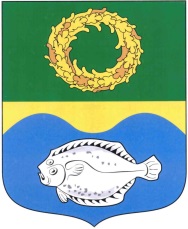 РОССИЙСКАЯ ФЕДЕРАЦИЯКАЛИНИНГРАДСКАЯ ОБЛАСТЬОКРУЖНОЙ СОВЕТ ДЕПУТАТОВМУНИЦИПАЛЬНОГО ОБРАЗОВАНИЯ«ЗЕЛЕНОГРАДСКИЙ ГОРОДСКОЙ ОКРУГ»(первого созыва)РЕШЕНИЕ     от 18 декабря 2019 года                                                             № 364     г. ЗеленоградскОб утверждении графика приема граждан депутатами окружного Совета Зеленоградского городского округа на 2020 год       Заслушав и обсудив информацию главы Зеленоградского городского округа Кулакова С.В., окружной Совет депутатов Зеленоградского городского округаРЕШИЛ: 
        1. Утвердить график приема граждан депутатами окружного Совета депутатов Зеленоградского городского округа на 2020 году согласно приложению.           2. Опубликовать решение в газете «Волна» и разместить на официальном сайте органов местного самоуправления Зеленоградского городского округа.Глава Зеленоградского городского округа                                              С.В. Кулаков        